RESULTADO – TOMADA DE PREÇONº202344EM36255HEAPAO Instituto de Gestão e Humanização – IGH, entidade de direito privado e sem finslucrativos, classificado como Organização Social, vem tornar público o resultado daTomada de Preços, com a finalidade de adquirir bens, insumos e serviços para oHEAPA - Hospital Estadual de Aparecida de Goiânia, com endereço à Av.Diamante, s/n - St. Conde dos Arcos, Aparecida de Goiânia/GO, CEP: 74.969-210.Bionexo do Brasil LtdaRelatório emitido em 04/04/2023 15:58CompradorIGH - HUAPA - HOSPITAL DE URGÊNCIA DE APARECIDA DE GOIÂNIA (11.858.570/0004-86)AV. DIAMANTE, ESQUINA C/ A RUA MUCURI, SN - JARDIM CONDE DOS ARCOS - APARECIDA DE GOIÂNIA,GO CEP: 74969-210Relação de Itens (Confirmação)Pedido de Cotação : 280480654COTAÇÃO Nº 36255 - MEDICAMENTOS - HEAPA ABR/2023Frete PróprioObservações: -*PAGAMENTO: Somente a prazo e por meio de depósito em conta PJ do fornecedor.*FRETE: Só serão aceitas propostas com frete CIF e para entrega no endereço: AV. DIAMANTE, ESQUINAC/ A RUA MUCURI, JARDIM CONDE DOS ARCOS, AP DE GOIÂNIA/GO CEP: 74969210, dia e horárioespecificado. *CERTIDÕES: As Certidões Municipal, Estadual de Goiás, Federal, FGTS e Trabalhista devemestar regulares desde a data da emissão da proposta até a data do pagamento. *REGULAMENTO: Oprocesso de compras obedecerá ao Regulamento de Compras do IGH, prevalecendo este em relação aestes termos em caso de divergência.Tipo de Cotação: Cotação EmergencialFornecedor : Todos os FornecedoresData de Confirmação : TodasFaturamentoMínimoPrazo deEntregaValidade daPropostaCondições dePagamentoFornecedorFrete ObservaçõesMEDCOM COMERCIO DE MEDICAMENTOSHOSPITALARES LTDABRASÍLIA - DF2 dias apósconfirmação1R$ 200,000007/04/202330 ddlCIFnullLucÃ©lia Rosa - (62) 3226-6989vendassul@medcomerce.com.brMais informaçõesProgramaçãode EntregaPreçoUnitárioValorTotalProdutoCódigoFabricante Embalagem Fornecedor Comentário JustificativaQuantidadeUsuárioDaniellyEvelynPereira DaCruz70 MG POMEDCOMCOMERCIO DECASPOFUNGINA70MG -FRASCO/AMPOLALIOF SOLINFUS IV CT MEDICAMENTOSBERK,EUROFARMAso temos 8em estoqueR$R$127562--8 Frasco/Ampola1.019,00008.152,0000FA VDTRANSHOSPITALARESLTDA04/04/202315:42TotalParcial:R$88.0.08.152,0000Total de Itens da Cotação: 1Total de Itens Impressos: 1TotalGeral:R$8.152,0000Clique aqui para geração de relatório completo com quebra de página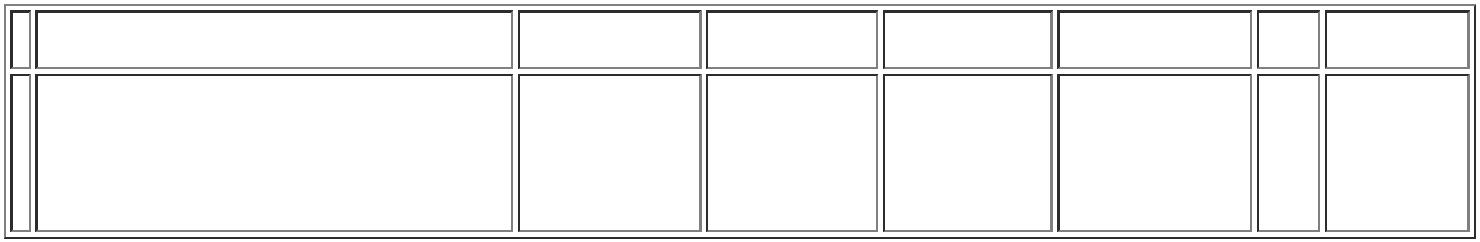 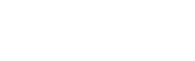 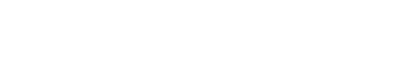 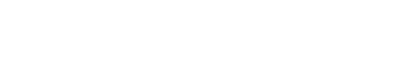 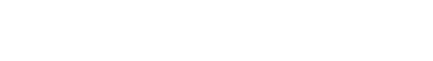 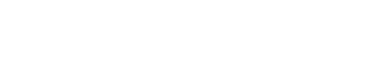 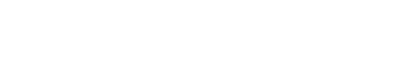 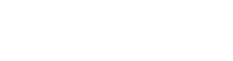 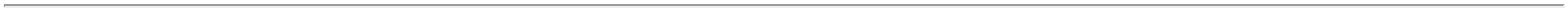 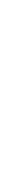 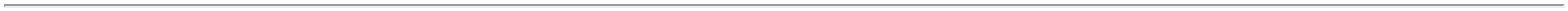 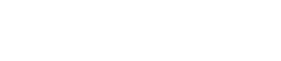 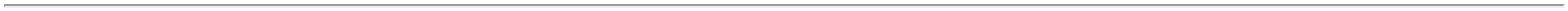 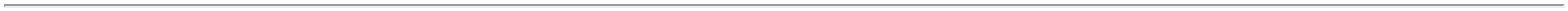 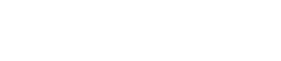 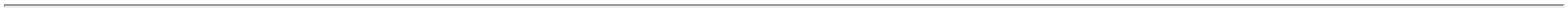 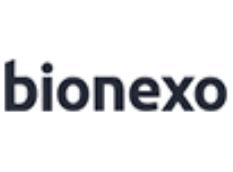 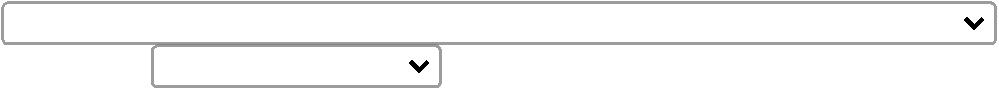 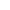 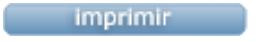 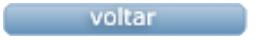 